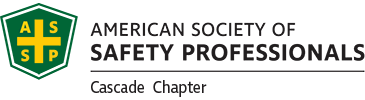 Monthly Meetings	Meetings are held the 3rd Tuesday of every month at Sizzler located at 1010 Postal Way in Springfield, Oregon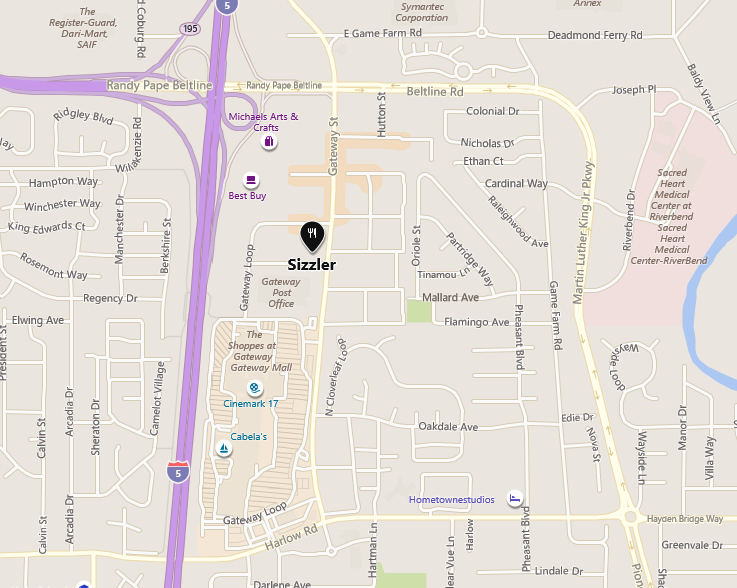 Chapter meetings are held the 3rd Tuesday of each month (September – June) at the Sizzler Restaurant located at 1010 Postal Way (off Gateway Blvd) in Springfield Oregon.  The Cascade Chapter does not hold meetings in July and August each year.Come at 11:30 a.m. to order your lunch. Formal presentations and Chapter business starts at 12 noon.  You do not need to be a member to attend!February 19th Speaker Kristina Deschaine, Deputy State Fire Marshal in Lane County since 2001 will be at our meeting.  She will discuss some items that are looked at during a fire inspection and go over portions that need explanations.March 19th Speaker“Common Industrial Hygiene Concerns” will be the March topic.  It will be presented by Averie Foster of OR-OSHA.  April 16th/May 21st SpeakerNone scheduled thus far.  If you would to speak or know somebody would add value to our Association, please contact Kristi Hayden at KHayden@eugene-or.gov June 18th SpeakerOregon State University/Master in Public Health Student Intern Project presentation.Professional GrowthOregon GOSH Conference March 4th-7th 2019Oregon Convention Center-Portland, Or.www.oregongosh.com Link provides access to registration, schedule, and session information.   Long drives?  Listen to a podcast…Safety Standards and Tech Podcasts:https://www.assp.org/standards/safety-standards-and-tech-pubs-podcast Challenge conventional thinking: https://preaccidentpodcast.podbean.com/ OSHA Outreach Continuing Ed Programshttps://osha.washington.edu/osha/calendar Click the link above to discover top quality outreach programs to further professional development.  Become an OSHA Outreach trainer for general and industry and construction.  Brush up of OSHA recordkeeping, ergonomics, and more! Chapter Leadership President-Kay CootsVice President-Lance HughesSecond Vice President-Dennis HughesSecretary-Twyla GallawayTreasurer-Dave LindelienWebpage-Brandon MattoxGovernmental Affairs-Brent PockrusProgram Co-Chairs-Kristi Hayden and Jason WallaceHouse Delegate-Kristi HaydenNewsletter- Evan ChurchWe will be announcing candidates for next year’s officer positions.  ASSP Cascade is also planning for its 2020 Conference and is looking for volunteers to assist!Posted Job OpportunitiesFound on Indeed:Safety & Compliance Associate (bilingual)Leavitt’s Freight ServiceEugene, OrSafety SupervisorJob-Site Safety, LtdEugene, OrEnvironmental, Safety, and Health CoordinatorFall Creek Farm & Nursery, Inc.Lowell, OrProcess Safety Engineer/LeaderW.R. Grace & Co.Albany, OrBuilding Safety Inspector I or IICity of CorvallisCorvallis, OrHR Specialist/Health and SafetyWork UnlimitedCorvallis, OrSafety ProfessionalRoseburg Forest ProductsDillard, OrIf you have or know of a potential job opportunity in the safety and health profession, let us know!